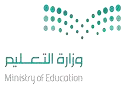 السؤال الأول: اختارِ الإجابة الصحيحة في كلاً مما يأتي : السؤال الثاني: أجيبِ عن الأسئلة التالية:_____________________________________________________ أ – هل الكميات في كل زوج من النسب او المعادلات الآتية متناسبة أم لا ؟ فسر إجابتك وعبر عن كل علاقة تناسبية في صورة تناسب :     ( 3 ساعات عمل مقابل 120 ريالاً ، 9 ساعات عمل مقابل 36 ريالاً )......................................................................................................................................... .................................................................................................................................................................................................................................................................................ب – أيهما أكبر       أم          فطيرة ؟..............................................................................................................................................................................................................................................................................................................................................................................................................................ج – وضحْ ان كانت الجملة الآتية صحيحة دائمًا ام صحيحة أحيانًا أم غير صحيحة بالنسبة للأعداد التي هي أكبر من الصفر ثم فسر اجابتك.( اذا كان البسط في النسبة الأولى من التناسب أكبر من المقام فإن البسط في النسبة الثانية أكبر من المقام فيها )..............................................................................................................................................................................................................................................................................................................................................................................................................................انتهت الأسئلةمع تمنياتي للجميع بالتوفيق مــعــلــمـــة الــمـــادة: عــبــيـــر الــغــامــــدياختبار الفترة لمادة الرياضيات الفصل الدراسي الثالث للعام 1444هـاختبار الفترة لمادة الرياضيات الفصل الدراسي الثالث للعام 1444هـاختبار الفترة لمادة الرياضيات الفصل الدراسي الثالث للعام 1444هـاختبار الفترة لمادة الرياضيات الفصل الدراسي الثالث للعام 1444هـاختبار الفترة لمادة الرياضيات الفصل الدراسي الثالث للعام 1444هـاختبار الفترة لمادة الرياضيات الفصل الدراسي الثالث للعام 1444هـالاسم............................................الصف......... / 6الدرجة المستحقةالاسم............................................الصف......... / 6الدرجة المستحقة201يستغرق مشعل 25 دقيقة في حل واجب الرياضيات، و 35 دقيقة في حل واجب العلوم، فما نسبة وقت حل واجب الرياضيات إلى وقت واجب العلوم ؟يستغرق مشعل 25 دقيقة في حل واجب الرياضيات، و 35 دقيقة في حل واجب العلوم، فما نسبة وقت حل واجب الرياضيات إلى وقت واجب العلوم ؟يستغرق مشعل 25 دقيقة في حل واجب الرياضيات، و 35 دقيقة في حل واجب العلوم، فما نسبة وقت حل واجب الرياضيات إلى وقت واجب العلوم ؟يستغرق مشعل 25 دقيقة في حل واجب الرياضيات، و 35 دقيقة في حل واجب العلوم، فما نسبة وقت حل واجب الرياضيات إلى وقت واجب العلوم ؟يستغرق مشعل 25 دقيقة في حل واجب الرياضيات، و 35 دقيقة في حل واجب العلوم، فما نسبة وقت حل واجب الرياضيات إلى وقت واجب العلوم ؟يستغرق مشعل 25 دقيقة في حل واجب الرياضيات، و 35 دقيقة في حل واجب العلوم، فما نسبة وقت حل واجب الرياضيات إلى وقت واجب العلوم ؟يستغرق مشعل 25 دقيقة في حل واجب الرياضيات، و 35 دقيقة في حل واجب العلوم، فما نسبة وقت حل واجب الرياضيات إلى وقت واجب العلوم ؟يستغرق مشعل 25 دقيقة في حل واجب الرياضيات، و 35 دقيقة في حل واجب العلوم، فما نسبة وقت حل واجب الرياضيات إلى وقت واجب العلوم ؟1أ2 إلى 3ب5 إلى 7ج4 إلى 5د1 إلى 72استأجر 5 أشخاص قاربًا بحريًا بمبلغ 400 ريالاً إذا تقاسموا هذا المبلغ بالتساوي بينهم، فكم يدفع كلاً منهم ؟استأجر 5 أشخاص قاربًا بحريًا بمبلغ 400 ريالاً إذا تقاسموا هذا المبلغ بالتساوي بينهم، فكم يدفع كلاً منهم ؟استأجر 5 أشخاص قاربًا بحريًا بمبلغ 400 ريالاً إذا تقاسموا هذا المبلغ بالتساوي بينهم، فكم يدفع كلاً منهم ؟استأجر 5 أشخاص قاربًا بحريًا بمبلغ 400 ريالاً إذا تقاسموا هذا المبلغ بالتساوي بينهم، فكم يدفع كلاً منهم ؟استأجر 5 أشخاص قاربًا بحريًا بمبلغ 400 ريالاً إذا تقاسموا هذا المبلغ بالتساوي بينهم، فكم يدفع كلاً منهم ؟استأجر 5 أشخاص قاربًا بحريًا بمبلغ 400 ريالاً إذا تقاسموا هذا المبلغ بالتساوي بينهم، فكم يدفع كلاً منهم ؟استأجر 5 أشخاص قاربًا بحريًا بمبلغ 400 ريالاً إذا تقاسموا هذا المبلغ بالتساوي بينهم، فكم يدفع كلاً منهم ؟استأجر 5 أشخاص قاربًا بحريًا بمبلغ 400 ريالاً إذا تقاسموا هذا المبلغ بالتساوي بينهم، فكم يدفع كلاً منهم ؟2أ40 ريالاًب50 ريالاًج70 ريالاًد80 ريالاً3الاعداد المفقودة في النمط : 3 ، 6 ، 10 ، 15 ، 21 ، .... ، .... ، .... ، هي :الاعداد المفقودة في النمط : 3 ، 6 ، 10 ، 15 ، 21 ، .... ، .... ، .... ، هي :الاعداد المفقودة في النمط : 3 ، 6 ، 10 ، 15 ، 21 ، .... ، .... ، .... ، هي :الاعداد المفقودة في النمط : 3 ، 6 ، 10 ، 15 ، 21 ، .... ، .... ، .... ، هي :الاعداد المفقودة في النمط : 3 ، 6 ، 10 ، 15 ، 21 ، .... ، .... ، .... ، هي :الاعداد المفقودة في النمط : 3 ، 6 ، 10 ، 15 ، 21 ، .... ، .... ، .... ، هي :الاعداد المفقودة في النمط : 3 ، 6 ، 10 ، 15 ، 21 ، .... ، .... ، .... ، هي :الاعداد المفقودة في النمط : 3 ، 6 ، 10 ، 15 ، 21 ، .... ، .... ، .... ، هي :3أ22 ، 24 ، 26ب28 ، 29 ، 30ج28 ، 36 ، 45د29 ، 30 ، 314اذا كان 17 طالبًا من كل 30 طالبًا في إحدى المدارس يفضلون السباحة على غيرها من الرياضيات، فما عدد الطلاب الذين يفضلون السباحة من بين 300 طالب ؟اذا كان 17 طالبًا من كل 30 طالبًا في إحدى المدارس يفضلون السباحة على غيرها من الرياضيات، فما عدد الطلاب الذين يفضلون السباحة من بين 300 طالب ؟اذا كان 17 طالبًا من كل 30 طالبًا في إحدى المدارس يفضلون السباحة على غيرها من الرياضيات، فما عدد الطلاب الذين يفضلون السباحة من بين 300 طالب ؟اذا كان 17 طالبًا من كل 30 طالبًا في إحدى المدارس يفضلون السباحة على غيرها من الرياضيات، فما عدد الطلاب الذين يفضلون السباحة من بين 300 طالب ؟اذا كان 17 طالبًا من كل 30 طالبًا في إحدى المدارس يفضلون السباحة على غيرها من الرياضيات، فما عدد الطلاب الذين يفضلون السباحة من بين 300 طالب ؟اذا كان 17 طالبًا من كل 30 طالبًا في إحدى المدارس يفضلون السباحة على غيرها من الرياضيات، فما عدد الطلاب الذين يفضلون السباحة من بين 300 طالب ؟اذا كان 17 طالبًا من كل 30 طالبًا في إحدى المدارس يفضلون السباحة على غيرها من الرياضيات، فما عدد الطلاب الذين يفضلون السباحة من بين 300 طالب ؟اذا كان 17 طالبًا من كل 30 طالبًا في إحدى المدارس يفضلون السباحة على غيرها من الرياضيات، فما عدد الطلاب الذين يفضلون السباحة من بين 300 طالب ؟4أ150 طالبًاب170 طالبًاج140 طالبًاد190 طالبًا5يحصل حمد على خصم مقداره 7 ريالات كل أسبوع مقابل شرائه من أحد المتاجر، فما المبلغ الإجمالي للخصم الذي يأخذ حمد بعد 4 أسابيع ؟يحصل حمد على خصم مقداره 7 ريالات كل أسبوع مقابل شرائه من أحد المتاجر، فما المبلغ الإجمالي للخصم الذي يأخذ حمد بعد 4 أسابيع ؟يحصل حمد على خصم مقداره 7 ريالات كل أسبوع مقابل شرائه من أحد المتاجر، فما المبلغ الإجمالي للخصم الذي يأخذ حمد بعد 4 أسابيع ؟يحصل حمد على خصم مقداره 7 ريالات كل أسبوع مقابل شرائه من أحد المتاجر، فما المبلغ الإجمالي للخصم الذي يأخذ حمد بعد 4 أسابيع ؟يحصل حمد على خصم مقداره 7 ريالات كل أسبوع مقابل شرائه من أحد المتاجر، فما المبلغ الإجمالي للخصم الذي يأخذ حمد بعد 4 أسابيع ؟يحصل حمد على خصم مقداره 7 ريالات كل أسبوع مقابل شرائه من أحد المتاجر، فما المبلغ الإجمالي للخصم الذي يأخذ حمد بعد 4 أسابيع ؟يحصل حمد على خصم مقداره 7 ريالات كل أسبوع مقابل شرائه من أحد المتاجر، فما المبلغ الإجمالي للخصم الذي يأخذ حمد بعد 4 أسابيع ؟يحصل حمد على خصم مقداره 7 ريالات كل أسبوع مقابل شرائه من أحد المتاجر، فما المبلغ الإجمالي للخصم الذي يأخذ حمد بعد 4 أسابيع ؟5أ25 ريالاًب26 ريالاًج27 ريالاًد28 ريالاً6عُرض 25 خاتمًا و 15 سلسلة ذهبية في محل بيع المجوهرات ما نسبة عدد السلاسل الذهبية إلى عدد الخواتم ؟عُرض 25 خاتمًا و 15 سلسلة ذهبية في محل بيع المجوهرات ما نسبة عدد السلاسل الذهبية إلى عدد الخواتم ؟عُرض 25 خاتمًا و 15 سلسلة ذهبية في محل بيع المجوهرات ما نسبة عدد السلاسل الذهبية إلى عدد الخواتم ؟عُرض 25 خاتمًا و 15 سلسلة ذهبية في محل بيع المجوهرات ما نسبة عدد السلاسل الذهبية إلى عدد الخواتم ؟عُرض 25 خاتمًا و 15 سلسلة ذهبية في محل بيع المجوهرات ما نسبة عدد السلاسل الذهبية إلى عدد الخواتم ؟عُرض 25 خاتمًا و 15 سلسلة ذهبية في محل بيع المجوهرات ما نسبة عدد السلاسل الذهبية إلى عدد الخواتم ؟عُرض 25 خاتمًا و 15 سلسلة ذهبية في محل بيع المجوهرات ما نسبة عدد السلاسل الذهبية إلى عدد الخواتم ؟عُرض 25 خاتمًا و 15 سلسلة ذهبية في محل بيع المجوهرات ما نسبة عدد السلاسل الذهبية إلى عدد الخواتم ؟6أ35ب45ج55د657تقطع سيارة عبدالمجيد مسافة 700 كيلومتر مستهلكة 70 لترًا من الوقود، استعمل جدول النشبة لإيجاد المسافة التي تقطعها السيارة إذا استهلكت 10 لترات وقود ؟تقطع سيارة عبدالمجيد مسافة 700 كيلومتر مستهلكة 70 لترًا من الوقود، استعمل جدول النشبة لإيجاد المسافة التي تقطعها السيارة إذا استهلكت 10 لترات وقود ؟تقطع سيارة عبدالمجيد مسافة 700 كيلومتر مستهلكة 70 لترًا من الوقود، استعمل جدول النشبة لإيجاد المسافة التي تقطعها السيارة إذا استهلكت 10 لترات وقود ؟تقطع سيارة عبدالمجيد مسافة 700 كيلومتر مستهلكة 70 لترًا من الوقود، استعمل جدول النشبة لإيجاد المسافة التي تقطعها السيارة إذا استهلكت 10 لترات وقود ؟تقطع سيارة عبدالمجيد مسافة 700 كيلومتر مستهلكة 70 لترًا من الوقود، استعمل جدول النشبة لإيجاد المسافة التي تقطعها السيارة إذا استهلكت 10 لترات وقود ؟تقطع سيارة عبدالمجيد مسافة 700 كيلومتر مستهلكة 70 لترًا من الوقود، استعمل جدول النشبة لإيجاد المسافة التي تقطعها السيارة إذا استهلكت 10 لترات وقود ؟تقطع سيارة عبدالمجيد مسافة 700 كيلومتر مستهلكة 70 لترًا من الوقود، استعمل جدول النشبة لإيجاد المسافة التي تقطعها السيارة إذا استهلكت 10 لترات وقود ؟تقطع سيارة عبدالمجيد مسافة 700 كيلومتر مستهلكة 70 لترًا من الوقود، استعمل جدول النشبة لإيجاد المسافة التي تقطعها السيارة إذا استهلكت 10 لترات وقود ؟7أ500 كلمب600 كلمج100 كلمد300 كلم8اكتب المعدل الآتي في صورة معدل وحدة : 36 ريالاً لأربعة تذاكراكتب المعدل الآتي في صورة معدل وحدة : 36 ريالاً لأربعة تذاكراكتب المعدل الآتي في صورة معدل وحدة : 36 ريالاً لأربعة تذاكراكتب المعدل الآتي في صورة معدل وحدة : 36 ريالاً لأربعة تذاكراكتب المعدل الآتي في صورة معدل وحدة : 36 ريالاً لأربعة تذاكراكتب المعدل الآتي في صورة معدل وحدة : 36 ريالاً لأربعة تذاكراكتب المعدل الآتي في صورة معدل وحدة : 36 ريالاً لأربعة تذاكراكتب المعدل الآتي في صورة معدل وحدة : 36 ريالاً لأربعة تذاكر8أ9 ريالاًللتذكرة الواحدةب8 ريالاًللتذكرة الواحدةج7 ريالاًللتذكرة الواحدةد6 ريالاًللتذكرة الواحدة9في حفلة عائلية إذا كانت نسبة الأطفال إلى الكبار 3 إلى 4 فأي مما يأتي يمكن ان يبين عدد الأطفال وعدد الكبار؟في حفلة عائلية إذا كانت نسبة الأطفال إلى الكبار 3 إلى 4 فأي مما يأتي يمكن ان يبين عدد الأطفال وعدد الكبار؟في حفلة عائلية إذا كانت نسبة الأطفال إلى الكبار 3 إلى 4 فأي مما يأتي يمكن ان يبين عدد الأطفال وعدد الكبار؟في حفلة عائلية إذا كانت نسبة الأطفال إلى الكبار 3 إلى 4 فأي مما يأتي يمكن ان يبين عدد الأطفال وعدد الكبار؟في حفلة عائلية إذا كانت نسبة الأطفال إلى الكبار 3 إلى 4 فأي مما يأتي يمكن ان يبين عدد الأطفال وعدد الكبار؟في حفلة عائلية إذا كانت نسبة الأطفال إلى الكبار 3 إلى 4 فأي مما يأتي يمكن ان يبين عدد الأطفال وعدد الكبار؟في حفلة عائلية إذا كانت نسبة الأطفال إلى الكبار 3 إلى 4 فأي مما يأتي يمكن ان يبين عدد الأطفال وعدد الكبار؟في حفلة عائلية إذا كانت نسبة الأطفال إلى الكبار 3 إلى 4 فأي مما يأتي يمكن ان يبين عدد الأطفال وعدد الكبار؟9أ30 طفلاً، 44 كبيرًاب27 طفلاً، 36 كبيرًاج22 طفلاً، 28 كبيرًاد36 طفلاً، 50 كبيرًا10نسبة الوردات البيضاء إلى الوردات الحمراء في حديقة محمد 3 إلى 5، إذا كان عدد الوردات الحمراء 20 وردة، فكم تقريبًا سيكون عدد الوردات البيضاء ؟نسبة الوردات البيضاء إلى الوردات الحمراء في حديقة محمد 3 إلى 5، إذا كان عدد الوردات الحمراء 20 وردة، فكم تقريبًا سيكون عدد الوردات البيضاء ؟نسبة الوردات البيضاء إلى الوردات الحمراء في حديقة محمد 3 إلى 5، إذا كان عدد الوردات الحمراء 20 وردة، فكم تقريبًا سيكون عدد الوردات البيضاء ؟نسبة الوردات البيضاء إلى الوردات الحمراء في حديقة محمد 3 إلى 5، إذا كان عدد الوردات الحمراء 20 وردة، فكم تقريبًا سيكون عدد الوردات البيضاء ؟نسبة الوردات البيضاء إلى الوردات الحمراء في حديقة محمد 3 إلى 5، إذا كان عدد الوردات الحمراء 20 وردة، فكم تقريبًا سيكون عدد الوردات البيضاء ؟نسبة الوردات البيضاء إلى الوردات الحمراء في حديقة محمد 3 إلى 5، إذا كان عدد الوردات الحمراء 20 وردة، فكم تقريبًا سيكون عدد الوردات البيضاء ؟نسبة الوردات البيضاء إلى الوردات الحمراء في حديقة محمد 3 إلى 5، إذا كان عدد الوردات الحمراء 20 وردة، فكم تقريبًا سيكون عدد الوردات البيضاء ؟نسبة الوردات البيضاء إلى الوردات الحمراء في حديقة محمد 3 إلى 5، إذا كان عدد الوردات الحمراء 20 وردة، فكم تقريبًا سيكون عدد الوردات البيضاء ؟10أ35ب12ج16د6